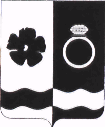 Муниципальное казённое учреждение«Отдел культуры, молодёжной политики, спорта и туризма администрации Приволжского муниципального района»ул.Революционная , 63, г.Приволжск, Ивановская область, 155550, тел.8 (49339) 2-11-40 2-13-93 e-mail:okmst-priv64@mail.ru                 План-график мероприятий учреждений культуры и спортаПриволжского муниципального районана май 2020 года                                                                                                                                                                                                                                                                                                                   МКУ ЦГБ                                                                                         МБУ ДО ДШИ г. Плёс                                                                                 ДМШ г. Приволжск                                                                                        МБУ ГДК г. Приволжска                                               Общественный историко-краеведческий музей МБУ ГДКПриволжской районной общественной ветеранской организации Всероссийской общественной организации ветеранов (пенсионеров) войны, труда, Вооруженных Сил и правоохранительных органов.Начальник  МКУ ОКМСиТ                                                                                                                              Т.Н.Кучина#Батальон_военных_фильмовОнлайн13.05.2020Зав.отделом организации досуговой деятельностиВанифатова Ю. Е.Запись на странице «ВКонтакте» https://vk.com/ privbiblна сайте www privbibl.ru 2.Новая рубрика#Приволжские_огородники(т.к. нет возможности проводить встречи,  запускаем в соц.сети заметки огородников циклично 2 раза в месяц).14.05.2020,26.05.2020Зав.отделом обслуживания ЦГБ(куратор клуба «Приволжские огородники)Запись на странице «ВКонтакте» https://vk.com/ privbiblна сайте www privbibl.ru3.«Семья – людей святой оплот» слайд-презентация к  Международному  Дню семьи.   15.05.2020Библиотекарь детского отдела обслуживания читателей Овчаренко И.А.Запись на странице «ВКонтакте» https://vk.com/ privbiblна сайте www privbibl.ru4.«Ольга Берггольц. Стихи о войне» литературный  альманах.16.05.2020Заведующая детским отделом обслуживания читателей Комарова Н.А.Запись на странице «ВКонтакте» https://vk.com/ privbiblна сайте www privbibl.ru5.«Путешествие по музеям мира»  слайд-презентация.18.05.2020Библиотекарь детского отдела обслуживания читателей  Ламохина А.Ю.«ВКонтакте» https://vk.com/ privbiblна сайте www privbibl.ru6.«Знакомьтесь – Гектар Мало» обзор книг к 190 – летию писателя.20.05.2020Библиотекарь детского отдела обслуживания читателей Овчаренко И.А.«ВКонтакте» https://vk.com/ privbiblна сайте www privbibl.ru7.#Библиотекари_Приволжского_района(специально  к 27 мая Всероссийскому Дню библиотек.учащиеся25.05.2020Зав.отделом организации досуговой деятельности Ванифатова Ю. Е.«ВКонтакте» https://vk.com/ privbiblна сайте www privbibl.ru10.«Брось сигарету!» обзор к Всемирному дню без табака31.05.2020Библиотекарь детского отдела обслуживания читателей Овчаренко И.А«ВКонтакте» https://vk.com/ privbiblна сайте www privbibl.ru1.Мастер-класс по оригами  «Голубь мира, голубь Победы» 2 класс.Преподаватели учащиеся15.05.2020,22.05.2020,28.05.2020ПреподавательМБУ ДО ДШИ г. ПлёсЛячина Ю.Ю1.Итоговый концертонлайн12.05.2020Дугин А.В.Сайт школы2.   Отчетный концертонлайн25.05.2020Дугин А.В.          Сайт школы1.День весны и труда \концертная программа С.Р.Беловых01.05.2020Белов Р.СМИ2.Мастер-класс «Голубь мира,голубь Победы»06.05.2020Смирнова М.Г.СМИ3.«Бессмертный полк» онлайн.09.04-09.05.2020Смирнова М.Г.СМИ4.«Стихи о войне» онлайн09.04.-01.05.2020МараракинаА.П.СМИ5.Участие во Всероссийском конкурсе чтецов «Храним в сердцах Великую Победу»Всероссийская акция «Лес Победы»Проект «Правнуки Победителей»\подготовка материалов02.05-09.05.2020МараракинаА.П.СМИ6.«Поём двором» - концертные программы во дворах участников ВОВ09.05.202011.0011.4512.3013.15Смирнова М.Г.СМИ7.День семьи «Семь +Я»\ поздравление видеотрансляция  концертаУчастие ОХК «Колибри» в онлайн конкурсе –флешмобе «Танцуй с Триумфом»Участие в конкурсе «Живая память 75РФ»15.05.2020Жукова ЮВасильева О.В.Смирнова М.Г.СМИ1. Сбор материалов и создание видеопрезентации «Достопримечательности г. Приволжска».13.05.2020-22.05.2020Волкова Е.И.Плетнева Г.В.СМИ2.Прием заявок на участие в экологическом фестивале «Дом под крышей голубой»13.05.2020-15.05.2020Плетнева Г.В.Волкова Е.И.3. Создание видеопрезентации  «Дом под крышей голубой»15.05.2020-17.05.2020Волкова Е.И.Плетнева Г.В.4.1.Показ видеоролика «Дом под крышей голубой» в соцсетях, подведение итогов фестиваля.2.Виртуальная экскурсия по Залу боевой славы.18.05.2020Плетнева Г.В.Волкова Е.И.СМИ5.Сбор материалов и создание видеопрезентации «Почетные граждане г. Приволжска и Приволжского района».19.05.2020-22.05.2020Плетнева Г.В.Волкова Е.И.6.Сбор материалов и создание видеоролика по экспозиции «Развитие льноделия от истоков до наших дней».25.05.2020-29.05.2020Плетнева Г.В.Волкова Е.И.Рунов С.В.7.Онлайн - викторина «Я брожу по улицам Приволжска…»29.05.2020СМИ